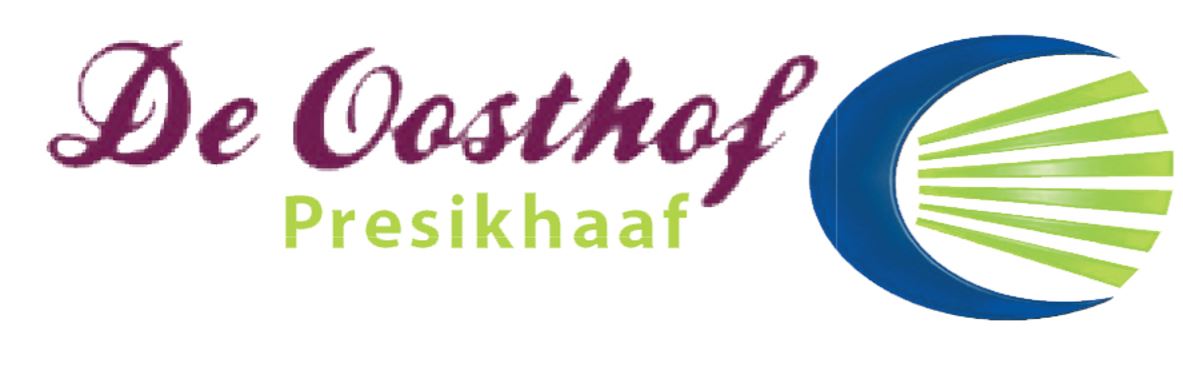  CORONAPROTOCOL HEROPENING             DE OOSTHOF per 1 JUNI 2020                Om de veiligheid van alle bezoekers, medewerkers en vrijwilligers van de Oosthof zoveel mogelijk te waarborgen hebben we een aantal regels opgesteld in dit protocol. Zodra er wijzigingen in landelijke overheidsmaatregelen worden doorgevoerd dan zullen we dit protocol daar zo spoedig mogelijk op aanpassen.Dit protocol is ontwikkeld met informatie van GGD, RIVM, LSA, Buurthuizenoverleg Arnhem en Gemeente Arnhem. Voor alle bezoekers:Gezondheid en goede hygiëne zullen de kans op een besmetting tot een minimum beperken. Wij zorgen ervoor dat in de Oosthof alle voorzorgmaatregelen qua hygiëne in acht worden genomen. De ruimtes en voorwerpen worden grondig schoongemaakt na gebruik en bij alle ingangen is desinfecterende handgel aanwezig. Van de bezoekers en vrijwilligers verwachten wij:Houd 1½ meter afstand van elkaar, ook buitenWas regelmatig je handenNies of hoest in je elleboogGebruik papieren zakdoekjesSchud geen handenMax 1 persoon in het toilet (er is een haakje op de centrale deur)Gebruik alleen de aangegeven in- en uitgangen. Houd afstand bij binnen- of weggaanGebruik de bij de zaal (in kleur) aangegeven toilettenMaak op een veilige en hygiënische manier gebruik van de ruimte en toiletten In en uitgangen moeten altijd vrij blijven. Bezoekers, gebruikers en vrijwilligers die ziekteverschijnselen hebben, mogen niet     naar De Oosthof  komen.Bezoekers, gebruikers en vrijwilligers van wie gezinsleden/huisgenoten ziekteverschijnselen hebben (verkoudheidsklachten, benauwdheid, temperatuur 38°C of meer), moeten ook thuisblijven.  Gebruik gebouw algemeen:Bij binnenkomst handen desinfecterenPer ruimte geldt een maximaal aantal mensen. Huiskamer: 19 personenZaal 2: 15 personenZaal 3: 15 personenKantoor: 4 personenIn de Oosthof mogen in totaal 30 personen aanwezig zijn.Alle bezoekers moeten zich registreren.De beheerder kijkt samen met de huurder welke activiteiten wanneer zijn gepland en     welke deelnemers er worden verwacht. De tijden van activiteiten zullen waar nodigworden aangepast. In het aangepaste schema kan ook gebruik worden gemaakt van de weekenden.Sport activiteiten binnen zijn nog niet toegestaan, buiten wel. Max 1 persoon mag gebruik maken van het toilet. Centrale deur afsluiten met haakje!CORONAPROTOCOL  HEROPENINGDE OOSTHOF per 1 JUNI 2020Verantwoordelijkheden Gebruikers:Van iedere gebruiker (organisatie) moet een contactpersoon aanwezig zijn, die verantwoordelijk is voor de naleving van de veiligheidsmaatregelen.De verantwoordelijke contactpersoon zorgt ervoor dat er niet meer mensen komen dan is toegestaan.De contactpersoon zorgt ervoor dat de aanwezigen zich registreren.De contactpersoon checkt vooraf de gezondheid van de gebruikers.De contactpersoon zorgt ervoor dat er maximaal 1 persoon gebruik maakt van het toilet.De contactpersoon zorgt ervoor dat gebruikers het bij de zaal (in kleur) aangegeven toilet gebruiken.Gebruikers kunnen kannen koffie en thee, kopjes en glazen meenemen naarde ruimte die zij gebruiken. De beheerder of barvrouw/man zorgt er voor dat na gebruik van de ruimte alle servies wordt afgewassen en kannen worden schoongemaakt.Alleen de beheerder of dienstdoende vrijwilliger mag achter de bar of in de keuken komen.Ouders van kinderen die deelnemen aan activiteiten, komen niet mee naar binnen.Ze mogen wel wachten op het terras of in de huiskamer een kopje koffie drinken, waarbij ook alle regels in acht moeten worden genomen.Verantwoordelijkheid de Oosthof:De beheerder is samen met de vrijwilligers verantwoordelijk voor het beheer van het gebouw en naleving van dit protocol.De beheerder zorgt voor de grondige schoonmaak van de tafels, deurklinken, toiletten en gebruikte materialen na gebruik van iedere huurder of voordat een nieuwe huurder de ruimte gebruikt. 